附件1第十七届中国青年科技奖候选人推荐表附件2主要业绩一、创新价值、能力、贡献情况二、创新价值、能力、贡献情况摘要三、重要科技奖项情况（5项以内）四、重大科研项目情况（5项以内）五、代表性论文和著作（5项以内，其中至少1篇国内科技期刊论文）六、重要发明专利（5项以内）七、科技成果应用情况或技术推广情况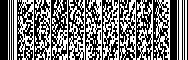 姓    名性    别照 片出生日期民    族照 片学    历学    位照 片籍    贯政治面貌照 片证件类型证件号码专业技术职务专业专长学科领域□理科 □工科 □农科□医科 □综合交叉科学 □理科 □工科 □农科□医科 □综合交叉科学 □理科 □工科 □农科□医科 □综合交叉科学 □理科 □工科 □农科□医科 □综合交叉科学 工作单位及行政职务单位组织人事部门意见                                                    公章                                                    年  月  日     单位组织人事部门意见                                                    公章                                                    年  月  日     单位组织人事部门意见                                                    公章                                                    年  月  日     单位组织人事部门意见                                                    公章                                                    年  月  日     单位组织人事部门意见                                                    公章                                                    年  月  日     单位纪检监察部门意见                                                    公章                                                    年  月  日 单位纪检监察部门意见                                                    公章                                                    年  月  日 单位纪检监察部门意见                                                    公章                                                    年  月  日 单位纪检监察部门意见                                                    公章                                                    年  月  日 单位纪检监察部门意见                                                    公章                                                    年  月  日 单位推荐意见                                                    公章                                                    年  月  日 单位推荐意见                                                    公章                                                    年  月  日 单位推荐意见                                                    公章                                                    年  月  日 单位推荐意见                                                    公章                                                    年  月  日 单位推荐意见                                                    公章                                                    年  月  日 本栏目是评价候选人的重要依据。请准确、客观填写候选人创新能力情况，从研发成果原创性、成果转化效益和科技服务满意度等方面，阐述其在面向世界科技前沿、面向经济主战场、面向国家重大需求、面向人民生命健康方面的创新价值和主要贡献。限2000字以内。本栏目是“创新价值、能力、贡献情况”栏内容的归纳与提炼，应简明、扼要表述。限500字以内。序号获奖时间奖项名称奖励等级（排名）本人主要贡献（限100字）序号承担时间项目名称（排名）本人主要贡献（限100字）序号论文/著作名称发表刊物/出版单位名称发表时间排名本人主要贡献（限100字）序号专利名称（专利号）批准年份排名实施情况（限50字）本人主要贡献（限100字）